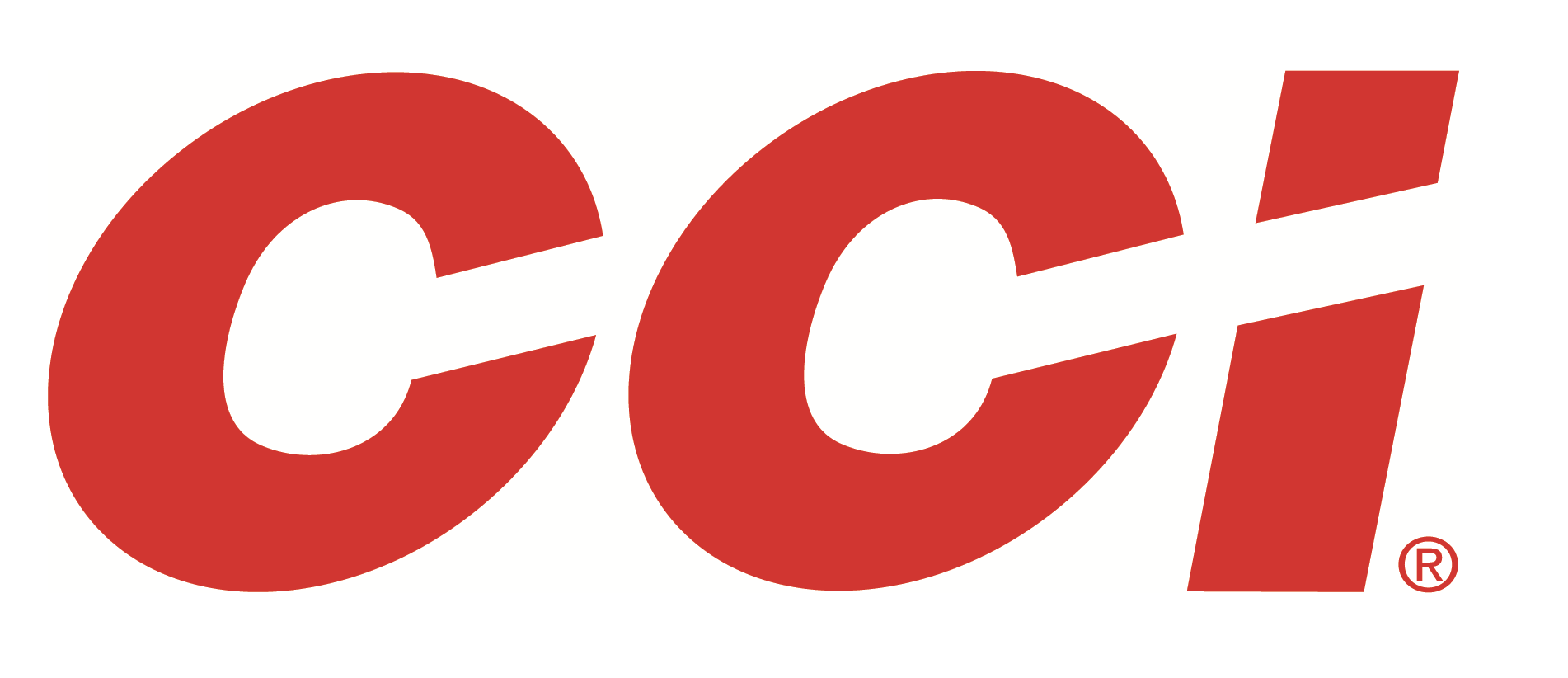 FOR IMMEDIATE RELEASE 		 		 New CCI Clean-22 Loads Reduce Fouling, Lead BuildupLEWISTON, Idaho – February 15, 2019 – CCI Ammunition is proud to announce new Clean-22— ultra-clean rounds that represent the future of rimfire shooting. Shipments of Clean-22 are being delivered to dealers.Clean-22 uses an exclusive polymer bullet coating to greatly reduce copper and lead fouling in the barrel without leaving a residue. It also cuts lead buildup in suppressors 60 to 80 percent. Both the Sub-Sonic and High Velocity loads feature a 40-grain round nose lead bullet with geometry that’s been optimized for accuracy. With dependable CCI priming and consistent propellant, Clean-22 provides flawless cycling through semi-automatics and all 22 LR firearms.Features & BenefitsPolymer bullet coating greatly reduces lead fouling in the barrel without leaving residueCuts lead buildup in suppressors 60 to 80 percent40-grain lead round nose bullets — red for High Velocity, blue for Sub-SonicOptimized bullet geometry for improved accuracyReliable function in semi-automatic firearmsGreat option for both casual and competitive shootersPart No. / Description / MSRP934CC / Sub-Sonic 22 LR 40-grain blue poly-coated LRN, 1070 fps, 100-count / $9.95 944CC / High Velocity 22 LR 40-grain red poly-coated LRN, 1235 fps, 100-count / $9.95For more information on CCI Ammunition, go to www.cci-ammunition.com. Press Release Contact: JJ ReichSenior Communications Manager - AmmunitionE-mail: VistaPressroom@VistaOutdoor.comAbout CCI AmmunitionDick Speer founded Cascade Cartridge, Inc. in 1951 next to the Snake River in Lewiston, Idaho. The company manufactured and marketed centerfire primers for government use in its infancy. CCI now develops them for sporting applications as part of Vista Outdoor and is the world leader in rimfire products. The company also produces industrial powerloads and Blazer centerfire handgun ammunition. For more information, visit www.cci-ammunition.comCCI is part of Vista Outdoor Inc., an outdoor sports and recreation corporation. For news and information on Vista Outdoor Inc., visit www.vistaoutdoor.com. ###